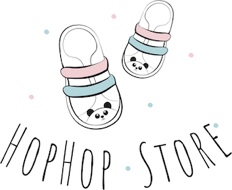 Zwroty prosimy kierować na adres:Sklep HopHop StoreRycerska 8, 93-368 ŁódźFORMULARZ ODSTĄPIENIA OD UMOWY I ZWROTU TOWARUImię i nazwisko osoby dokonującej zwrotu: .................................................................................................................................................................... Adres (kod pocztowy, miejscowość, ulica, nr domu): ........................................................................................................................................................................................................................................................................................................................................ Dane kontaktowe (adres e-mail, telefon): .................................................................................................................................................................... Niniejszym oświadczam, iż: Na podstawie ustawy z dnia 30 maja 2014 roku o prawach konsumenta (Dz. U. z 2014 r., poz. 827) odstępuję od umowy sprzedaży zawartej z firmą: HopHop Store Katarzyna Słowińskaul.Rycerska 8, 93-368 Łódźi zwracam wymienione poniżej towary. Znane mi są warunki zwrotu towarów w tym trybie określone w regulaminie Sklepu oraz w wyżej wymienionej ustawie. Data otrzymania towaru: ......................................................................................................................................... Numer dokumentu sprzedaży (paragonu lub faktury VAT): .................................................................................... Zwracane towary: Nazwa Ilość Cena brutto .............................................................................................................................................. .............................................................................................................................................. .............................................................................................................................................. Numer rachunku bankowego, na który zostanie zwrócona należność za towar: .............................................................................................................................................. Właściciel rachunku: .............................................................................................................................................. miejscowość i data podpis klienta 